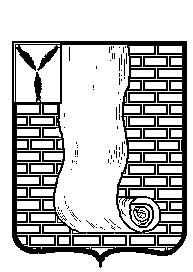  АДМИНИСТРАЦИЯКРАСНОАРМЕЙСКОГО МУНИЦИПАЛЬНОГО РАЙОНА САРАТОВСКОЙ ОБЛАСТИПОСТАНОВЛЕНИЕО внесении изменений в  административный регламент предоставления муниципальной услуги  «Предоставление земельных участков, находящихся в муниципальной собственности, земельных участков, государственная собственность на которые не разграничена, на торгах» В соответствии с Федеральным  законом от 27.07.2010г. № 210-ФЗ «Об организации  предоставления государственных и муниципальных услуг», Уставом Красноармейского муниципального района Саратовской области, администрация Красноармейского муниципального района  ПОСТАНОВЛЯЕТ:1.Внести в  административный регламент предоставления муниципальной услуги  «Предоставление земельных участков, находящихся в муниципальной собственности, земельных участков, государственная собственность на которые не разграничена, на торгах», утвержденный постановлением администрации Красноармейского муниципального района Саратовской области  от 24.12.2018г. № 846, следующие изменения и дополнения:а) пункт 2.6.1. изменить, изложив в следующей  редакции:- заявление об утверждении схемы расположения земельного участка, согласно приложению № 3 административного регламента (для физических лиц) или согласно приложению № 2 административного регламента (для юридических лиц); -  документ, удостоверяющий личность заявителя или представителя заявителя, в случае, ели за предоставлением муниципальной услуги обращается представитель заявителя; 	- документ, подтверждающий полномочия представителя заявителя, в случае, если за предоставлением муниципальной услуги обращается представитель заявителя; - схема расположения земельного участка; 	б) пункт 2.9. изменить, изложив в следующей редакции:	- обращение за предоставлением муниципальной услуги лиц, не соответствующих статусу заявителей, определенному пунктом 1.2 административного регламента;- отсутствие у заявителя документов, предусмотренных пунктом 2.6 административного регламента, в полном объеме;- представленные документы имеют подчистки либо приписки, зачеркнутые слова и иные оговоренные в них исправления, исполнены карандашом, а также серьезно повреждены, когда невозможно однозначно истолковать их содержание;          - тексты документов написаны неразборчиво;           2. Организационному - контрольному отделу администрации Красноармейского муниципального района Саратовской области опубликовать настоящее постановление путем размещения на официальном сайте администрации Красноармейского муниципального района в информационно-телекоммуникационной сети «Интернет» (http://krasnoarmeysk64.ru//);           3. Контроль за исполнением настоящего постановления возложить на заместителя главы администрации Красноармейского муниципального района;           4. Настоящее постановление вступает в силу после его официального опубликования (обнародования).Глава Красноармейского муниципального района                                                                       А.В. Петаевот10 декабря 2019г.№968от10 декабря 2019г.№968г. Красноармейск